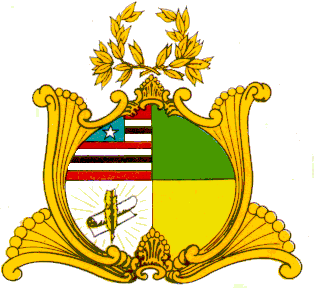 ASSEMBLEIA LEGISLATIVA DO ESTADO DO MARANHÃOGabinete do Deputado César PiresAvenida Jerônimo de Albuquerque, s/n, Sítio do Rangedor – CohafumaSão Luís - MA – 65.071-750 - Tel.3269-3230 – www.cesarpires@al.ma.leg.brINDICAÇÃO Nº        /2022Senhor Presidente,Nos termos do Art.152 do Regimento Interno da Assembleia Legislativa do Estado do Maranhão, solicitamos que a presente Indicação seja encaminhada ao Governador Carlos Brandão e ao Secretário de Estado da Segurança Pública, Sílvio Leite, solicitando a instalação de um posto policial no Bairro Trizidela, no município de Codó-MA, uma antiga reivindicação daquela comunidade que anseia por elevar o nível de segurança no bairro em que residem.Assembleia Legislativa do Estado do Maranhão, em 05 de maio de 2022.CÉSAR PIRESDeputado Estadual 